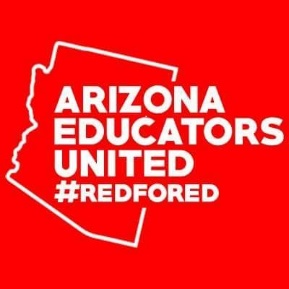 Maestros de Arizona Unidos es un movimiento creado por los maestros, administradores, asistentes de educación profesional y todos aquellos que estén interesados en la educación de Arizona.  Nuestra meta es que los estudiantes tengan acceso a una mejor educación, que tengan maestros altamente calificados. Que se pueda compensar a los educadores justamente y mejorar el ambiente educacional en el estado de Arizona. ¿PORQUE ESTO ES IMPORTATE?Estamos empleando menos dinero en la educación que en el 2008. Actualmente estamos empleando 1.1 billones menos. Eso significa que no podemos permitirnos brindar las siguientes oportunidades a las comunidades al menos que recibamos becas o pasar bonos:Fondos para libros de texto y tecnología MantenimientoKínder para todo el díaApoyo en el salón de clasesEducación tempranaSus estudiantes se merecen algo mejor y necesitamos de su apoyo. ¿QUE PUEDEN HACER USTEDES?Usen color rojo todos los miércoles.Pónganse en contacto con sus legisladores y pídanles que apoyen totalmente las escuelas públicas.Crear una comunidad, hablen con sus compañeros acerca de lo que está pasando. Compartan sus opiniones, ideas y manténganse informados. Participe. Pídanle a su familia, amigos y a toda la gente que ustedes conozcan a que nos apoyen hacienda las cosas mencionadas en la parte de arriba. UNANSE A LAS CONVERSACIONES EN LOS MEDIOS SOCIALESFacebook: Arizona Educators UnitedFacebook: AEU Glendale Elementary School DistrictFacebook: Arizona Parents and Allies UnitedTwitter: @AZEDUnited